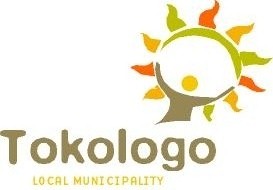 P/Bag x46BOSHOF8340Website: https//:tokologo.gov.za                  				                 Tel: 053- 5410014Fax : 053 -5410360							                         053- 5410052P O Box 18								               P/Bag X04DEALESVILLE								                  HERTZOGVILLE9348									                  9482Tel : 051-8110029							                  Tel : 053-4219051Fax: 051-8110225							                   Fax: 053-4219244    OFFICE OF THE MUNICIPAL MANAGER                                                                                                                                             03-04-2024Public Notice: Submission of Comments on the Draft IDP and Draft Budget 2024/25Notice is hereby given in terms of Chapter 2, regulation 4, Sub-regulation (b) of the Local Government: Municipal Planning and performance management regulation, 2001, read with section 18 of the Municipal Finance Management Act, 56 of 2003, to members of the Public to comment on the Draft Integrated Development Plan (IDP) and Draft Budget for the financial year 2024/25, the Draft documents were noted at the Virtual Ordinary Council seating held on the 27 March 2024.Draft IDP and Draft Budget are available on request at all Municipal Offices and Local Libraries for perusalMembers of the community and/or organizations are invited to submit their written comments on the Draft documents either by hand at the Local Municipal Offices or by post to the Acting Municipal Manager, Private Bag X46, BOSHOF 8340 until 28 April 2024For more information please contact IDP Unit, Mr Motsamai Merahe at Boshof Municipal Office on 053 5410 014 or 066 195 3181.Mr Thabo MatileActing Municipal ManagerDULY SIGNED